РЕШЕНИЕ  19.03.2020                                                                                        № 164Об информации о результатах работы прокуратурыАсекеевского района за 12 месяцев2019 годаВ 2019 году прокуратура района последовательно продолжала работу по выполнению задач, вытекающих из Федерального закона «О прокуратуре Российской Федерации», приказов, указаний Генерального прокурора Российской Федерации, прокурора области, решений коллегии Генеральной прокуратуры и прокуратуры области, постановлений координационных совещаний региональных и местных правоохранительных органов. Приоритетными направлениями в деятельности прокуратуры района являются координация работы правоохранительных органов по раскрытию и профилактике тяжких и особо тяжких преступлений, противодействие коррупции, экстремизму и терроризму, профилактика безнадзорности и правонарушений несовершеннолетних, соблюдение прав граждан в жилищно – коммунальной сфере,  на своевременную оплату труда, надзор за исполнением природоохранного, земельного, бюджетного и налогового законодательства, законодательства, в сфере защиты прав субъектов предпринимательской деятельности и другие направления надзора. Несмотря на принимаемые меры, снижения общего количества зарегистрированных преступлений по сравнению с 2018 годом, складывающаяся на территории района криминогенная обстановка требует от правоохранительных органов принятия дополнительных усилий по борьбе с преступными проявлениями.  	Прокуратурой района посредством координации деятельности правоохранительных органов и надзора за следствием и дознанием оказывается определенное влияние на состояние преступности.Анализ преступности за 2019 год на территории Асекеевского района показал, что произошло снижение общего числа зарегистрированных преступлений на 9,9%, со 152 до 137, при этом раскрываемость преступлений составила 81,1%, что выше среднеобластного показателя.Снижение числа зарегистрированных преступлений произошло за счет снижения выявленных фактов краж на 38,2 % (с 55 до 34). В 2019 году число тяжких и особо тяжких преступлений осталось на прежнем уровне и составило 32 преступления, чему способствовала координирующая деятельность прокуратуры района, направленная, в том числе, на повышение уровня работы правоохранительных органов района по профилактике преступлений и правонарушений. Количество умышленных причинений тяжкого вреда  здоровью составило 5 преступлений (7). Убийств в 2019 году не зарегистрировано (2). Количество грабежей осталось на уровне 2018 года и составило 2 преступления. Разбоев не совершалось. Зарегистрировано 1 изнасилование (1), 2 факта неправомерного завладения транспортным средством (1).Общая выявляемость преступлений, связанных с незаконным оборотом наркотических средств, составила 4 преступления (5). С 2 до 3 возросло количество зарегистрированных преступлений коррупционной направленности, все раскрыты. На территории района с 55 до 44 или на 20% снизилось число преступлений, совершенных в состоянии опьянения, как и ранее совершавшими преступления с 64 до 58 и  ранее судимыми с 33 до 30 или на 9,4 и 9,1 % соответственно.Также снизилось количество преступлений, совершенных в общественных местах, на 17,2%, или с 29 до 24 преступлений.Несовершеннолетними совершено 6 преступлений (1), рост подростковой преступности составил 500%.  Администрации сельсовета необходимо наладить более тесное взаимодействие с органами системы профилактики безнадзорности и правонарушений несовершеннолетних, проявлять инициативу в данном вопросе. Не зарегистрировано случаев бандитизма, создания преступных сообществ.Преступлений, предусмотренных ст. 264.1 УК РФ выявлено 9 (9), однако число выявленных фактов управления транспортными средствами в состоянии опьянения и их постоянный рост свидетельствует о том, что данных преступлений совершается больше, что требует активизации работы на данном направлении, применении новых методов и привлечении дополнительных сил. Не смотря на выявление в 2019 году 1 преступления, предусмотренного ст. 156 УК РФ (1) и 1 преступления предусмотренного ст. 150 УК РФ (0) не отражает реальной обстановки отсутствие зарегистрированных преступлений, предусмотренных ст.ст. 151, 151.1. УК РФ.ОМВД РФ по Асекеевскому району необходимо в тесном взаимодействии со всеми органами системы профилактики безнадзорности и правонарушений несовершеннолетних, органами местного самоуправления активизировать работу, усилия подчиненных работников нацелить на выявление преступлений указанного характера. Иностранные граждане в отчетном периоде преступлений не совершали (0).Преступлений, совершенных лицами без гражданства, а также в отношении них и иностранных граждан не зарегистрировано.В указанном периоде раскрыто и расследовано 107 преступлений (раскрываемость составила 81,1%), а за аналогичный период прошлого года расследовано 110 преступлений (раскрываемость составила 71,4%), при этом фактов искусственного формирования показателей раскрываемости не выявлено.В анализируемом периоде снизилось число приостановленных расследованием уголовных дел с 44 до 25 или на 43,2%.Основной массой нераскрытых преступлений в 2018/ году, явились кражи аккумуляторных батарей (14 – ч.1 ст.158 УК РФ), используемых организациями, осуществляющими на территории района сейсморазведку. Указанные аккумуляторные батареи обеспечивают питание сейсморазведочной сети, развернутой на территории района в 2018 году. Сохранность аккумуляторных батарей, установленных в полях, надлежащим образом собственниками не обеспечивалась. По данному поводу по инициативе прокуратуры района, совместно с ОМВД России по Асекеевскому району и представителями сейсморазведочных организаций проводились рабочие встречи, направленные на профилактику и раскрытие указанных преступлений, что привело к сокращению числа совершаемых преступлений в 2019 году. Анализируя состояние преступности в Заглядинском сельсовете установлено, что на территории данного сельсовета зарегистрировано 12 преступлений, что составило 8,8 % от общего числа совершенных преступлений, и по количеству совершенных преступлений данный сельсовет находится на 2 месте.  Преобладающим большинством из зарегистрированных преступлений являются преступления против личности, которых зарегистрировано 6 — 50% от общего количества зарегистрированных преступлений. Против личности зарегистрировано следующие преступления: 1 по ст.111 ч. 1 УК РФ, 3 по ст. 115 УК РФ - 1, 2 по ст.157 УК РФ.  Кроме того выявлено  2 преступления  по ст. 314.1 УК РФ, 2 преступления по ст.264.1 УК РФ, 1 преступление по ст.158 ч. 1 УК РФ, 1 преступление по ст.306 УК РФ.   Нераскрытым остается 1 преступление, что составляет 8,3% от их общего количества, это преступления против собственности по ст. 158 УК РФ. Анализируя посубъектный состав совершенных преступлений, установлено, что 4 преступления или 33,3% совершены лицами, находящимися в состоянии алкогольного опьянения. В общественных местах совершено 3 преступления или 25%.4 преступления совершены лицами ранее судимыми.	Из проведенного анализа можно сделать вывод о том, что основными причинами преступности на территории района по – прежнему являются нежелание значительного количества граждан трудоустраиваться, зарабатывать легальным путем, доступность дешевого алкоголя для лиц им злоупотребляющих. Несмотря на принимаемые правоохранительными органами меры и активизацию работы в данном направлении, беспечность граждан и администраций предприятий, учреждений и организаций к сохранности своего имущества, приводит к увеличению числа хищений. Причинами, способствующими этому, являются просчеты в проведении профилактической работы,  как стороны правоохранительных органов, так и со стороны органов местного самоуправления, а также отсутствие системы социальной адаптации лиц, освободившихся из мест лишения свободы.	Недостаточная работа по профилактике среди граждан по прежнему способствует совершению в отношении них мошенничеств, с использованием сети Интернет и сотовых телефонов, что требует более тесного взаимодействия с органами местного самоуправления, общественностью, руководителями предприятий, учреждений, организаций.		В 2019 году прокуратурой района выявлено 1653 нарушения закона (1 766), по которым принесено 286 протестов на незаконные правовые акты  (198), в суды в защиту прав граждан, неопределенного круга лиц, государства и муниципальных образований направлено 163 иска и заявления на сумму 3276 т.р. (253 на сумму 2702 т.р.) из которых рассмотрено и удовлетворено 155 на сумму 3212 т.р. (242  на сумму 2353 т.р.), в органы власти, управления и коммерческие организации внесено 345 представления об устранении нарушений закона (305) по результатам рассмотрения которых к дисциплинарной ответственности привлечено 297 виновных лиц (305), эффективность рассмотрения представлений составила 86,08 % (96,20%), по постановлению прокурора 51 лицо привлечено к административной ответственности (60), о недопустимости нарушений закона предостережено 8 лиц (9), в порядке ст. 37 УПК РФ направлено 3 материала проверки для решения вопроса об уголовном преследовании (2), по результатам рассмотрения которых возбуждено 2 уголовных дела (2).  Наибольшее распространение получили нарушения в социальном секторе, в том числе в сфере трудового законодательства в части выплаты заработной платы, нарушения в сфере ЖКХ, защиты прав субъектов предпринимательской деятельности, о закупках товаров, работ, услуг для обеспечения муниципальных нужд, в сфере соблюдения прав и интересов несовершеннолетних.  При осуществлении надзора в жилищно-коммунальной сфере выявлено 107 нарушений, в целях устранения которых  принесено 17 протестов на незаконные правовые акты, которые рассмотрены и удовлетворены, незаконные правовые акты отменены и приведены в соответствие с требованиями законодательства, в суд направлено 2 исковых заявления, 1 из которых рассмотрено и удовлетворено, 1 находится в стадии рассмотрения, внесено 44 представления об устранении нарушений законодательства по результатам рассмотрения которых 39 лиц привлечено к дисциплинарной ответственности, объявлено 1 предостережение. Мерами прокурорского реагирования  удалось снизить тариф на тепловую энергию  и задолженность ресурсоснабжающих организаций за потребляемые энергоресурсы, добиться размещения информации в государственной информационной системе ЖКХ, устранить недостатки в проведенном капитальном ремонте многоквартирных домов и др.Прокуратурой района особое внимание уделяется защите прав несовершеннолетних.  В 2019 году прокуратурой района выявлено 172 нарушения законодательства в указанной сфере, по которым принесено 42 протеста, которые рассмотрены и удовлетворены, локальные акты приведены в соответствие с положениями закона, внесено 40 представлений, которые рассмотрены и удовлетворены, 39 виновных лиц привлечено к дисциплинарной ответственности, направлено 13 исковых заявления, 10 из которых рассмотрены и удовлетворены, 3 находятся в стадии рассмотрения. Меры прокурорского реагирования направлены на - защиту жилищных прав несовершеннолетних на оформление доли в жилых помещениях, приобретенных на средства материнского капитала, соблюдение законодательства об образовании, профилактику безнадзорности и правонарушений несовершеннолетних, безопасности несовершеннолетних, здравоохранение. Благодаря мерам прокурорского реагирования удалось добиться освоения бюджетных средств, выделенных на обеспечение жильем детей-сирот и детей, оставшихся без попечения  родителей. В результате рассмотрения мер прокурорского реагирования прекращена деятельность 3 сайтов в сети Интернет, на котором размещалась информация причиняющая вред здоровью и развитию несовершеннолетних, сделан ремонт в складском помещении начальной школы. Вместе с тем, в настоящее время возросла популярность употребления подростками бестабачных смесей, содержащих в своем составе высокую концентрацию никотина. Данная продукция также продается через сайты в сети «Интернет». В связи с изложенным необходимо незамедлительно информировать правоохранительные органы о фактах употребления и оборота указанной продукции.  Распространены нарушения законодательства о закупках товаров, работ и услуг для обеспечения муниципальных нужд.За утверждение конкурсной документации, не соответствующей требованиям законодательства, не размещений необходимой информации в сети Интернет, 6 должностных лиц привлечены к административной ответственности по постановлениям прокурора. В течение данного периода прокуратурой принимались меры по защите прав субъектов малого и среднего предпринимательства. Всего выявлено 107 нарушений законодательства. По выявленным нарушениям на незаконные правовые акты принесено 12 протестов, которые рассмотрены и удовлетворены, внесено 56 представлений об устранении нарушений законодательства, которые рассмотрены, нарушения устранены, 48 лиц привлечены к дисциплинарной ответственности, по постановлению прокурора к административной ответственности привлечено 5 должностных лиц, в суд исковые заявления не направлялись.Мерами прокурорского реагирования удалось добиться приведения муниципальной нормативной базы в соответствии с требованиями законодательства, повысить уровень информированности субъектов предпринимательской деятельности, активизировать работу Совета по защите прав предпринимателей при главе района.В 2019 года прокуратурой района проведено 16 проверок исполнения трудового законодательства, в том числе об оплате труда. Выявлено 271 нарушение закона, в целях устранения выявленных нарушений закона внесено 19 представлений об устранении нарушений закона, принесено 37 протестов, в суд направлено 89 исковых заявлений, объявлено 7 предостережений, возбуждено и направлено для рассмотрения 16 дел об административных правонарушениях.	  В целях пресечения нарушения прав граждан на оплату труда в случаях поступления информации о фактах не выплаты зарплаты работодателями, осуществляющими деятельность на территории сельсовета, незамедлительно направлять информацию в прокуратуру района.  В  2019 году в сфере охраны окружающей среды и природопользования выявлено 68 нарушений законодательства, по которым принесено 9 протестов, которые рассмотрены и удовлетворены, в суд направлено 8 исковых заявлений, 5 из которых рассмотрены и удовлетворены, 1 прекращен в связи с отказом истца от иска, 2 находятся в стадии рассмотрения, внесено 14 представлений, которые рассмотрены, приняты меры по устранению нарушений, 8 лиц привлечено к дисциплинарной ответственности, по постановлению и.о. прокурора района 1 лицо привлечено к административной ответственности.  В результате мер прокурорского реагирования пресечены нарушения законодательства о противопожарной безопасности в лесах в деятельности государственного казенного учреждения и коммерческой организации, внесена плата за негативное воздействие на окружающую среду двумя организациями, внесены изменения  в Уставы органов местного самоуправления, определены  места первичного сбора и размещения отработанных ртутьсодержащих ламп, на 2020 год запланировано обустройство 5 скотомогильников. Прокуратурой района проводится работа по изучению нормативных правовых актов и их проектов, а также нормотворчества. В 2019 году прокуратурой района изучен 431 нормативный правовой акт, принятый представительными и исполнительными органами местного самоуправления и 349 проектов. По результатам изучения проектов нормативных правовых актов подготовлено 86 отрицательных заключений, которые учтены при принятии нормативных правовых актов.В анализируемом периоде прокуратурой района принесено 140 протестов на муниципальные нормативные правовые акты (АППГ-97), которые рассмотрены и удовлетворены.В органы местного самоуправления в истекшем периоде 2019 года направлено 89 информаций (76) о необходимости приведения нормативных правовых актов в соответствие с действующим законодательством, которые рассмотрены, изменения внесены.В анализируемом периоде поступило 229 обращений граждан (157). Из них 19 обращений (11) на действия и решения органов местного самоуправления и их должностных лиц. Количество разрешенных обращений в 2019 году составило 164 (133).Наиболее разрешаемыми жалобами в отчетном периоде явились:- на нарушения жилищного законодательства – 11 (13);- на нарушения законодательства в сфере ЖКХ – 13 (20);- на нарушения законов об исполнительном производстве – 23 (18);- иное – 44 (31);- на нарушения трудового законодательства – 8 (12);В ходе проведенного анализа вскрыт ряд проблем, требующих разрешения в 1 полугодии  2020 года. Органам местного самоуправления необходимо обратить внимание на продолжающиеся случаи мошеннических действий с использованием электронных систем, проводить активную на постоянной основе разъяснительную работу среди граждан, в том числе через средства массовой информации и сеть Интернет.Значительный износ коммунальных сетей требует принятия мер по их ремонту и строительству новых, в том числе путем участия в региональных и федеральных программах. На территории района ежегодно капитально ремонтируются многоквартирные дома, однако не в каждом случае соблюдаются сроки выполнения работ и обеспечивается их качество. В данной ситуации органам местного самоуправления в лице соответствующих служб во взаимодействии с прокуратурой района необходимо обеспечить принятие превентивных меры по недопущению указанных фактов, своевременно информировать о возникающих проблемах и предпосылках к ним.  	Необходимо совместно активизировать работу по профилактике наркомании и поставить на жесткий контроль уничтожение дикорастущих растений конопли, а также надежный барьер проникновению синтетических курительных смесей.            Без помощи органов местного самоуправления, общественности и активной части населения правоохранительным органам будет трудно справить с данными негативными явлениями.	Органами местного самоуправления зачастую несвоевременно принимаются меры по приведению в соответствие с изменившимся законодательством нормативных правовых актов, в том числе уставов, не налажена систематическая работа по размещению в сети Интернет определенной законодательством информации, имеют место факты не направления в прокуратуру района проектов нормативных правовых актов для изучения. 	Значительное количество совершенных несовершеннолетними преступлений в целом по району требует от органов местного самоуправления, уполномоченных принимать участие в работе по данному направлению принятия незамедлительных мер, направленных на содействие органам системы профилактики безнадзорности и правонарушений несовершеннолетних по обеспечению занятости детей.	По прежнему существует необходимость постоянного контроля за ситуацией в сфере межнациональных отношений и противодействию экстремизму.  	Не достаточно внимания уделено вопросам благоустройства, в том числе в части освещения населенных пунктов, очистки территории сельских поселений от мусора, в летнее время от травы, в зимнее время от снега.  Председатель Совета депутатов-Глава муниципального образования                                            Э.Н.Гарейшин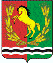 СОВЕТ     ДЕПУТАТОВМУНИЦИПАЛЬНОГО   ОБРАЗОВАНИЯ    ЗАГЛЯДИНСКИЙ СЕЛЬСОВЕТАСЕКЕЕВСКОГО РАЙОНА    ОРЕНБУРГСКОЙ ОБЛАСТИ